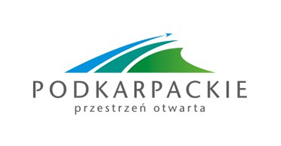 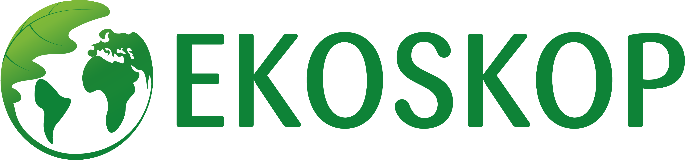 Załącznik nr 1do Regulaminu Konkursu „Podkarpacki krajobraz doświadczam w pełni”Wypełnia opiekun prawny niepełnoletniego uczestnika Konkursu.OŚWIADCZENIEJa, ……………………………………………..................................................................... (imię i nazwisko opiekuna uczestnika Konkursu)zamieszkała/y.................................................................................................................(ulica nr domu i/lub mieszkania)…………………………………………………………………………………………………..(miejscowość, kod pocztowy)Telefon …………………………………………………………………………………………e-mail do kontaktu ……………………………………….……………………………………Oświadczam, że jestem opiekunem prawnym……………………………………………………………………..……………………………(imię i nazwisko dziecka - uczestnika Konkursu)zapoznałem/am się z treścią oraz akceptuję Regulamin Konkursu „Podkarpacki krajobraz doświadczam w pełni” organizowanego przez Województwo Podkarpackie. Wyrażam zgodę na wzięcie udziału dziecka w w/w konkursie i przetwarzanie danych osobowych moich oraz dziecka …………………………….……………………………………..…………………………..…. (imię i nazwisko dziecka)
(zgodnie z Rozporządzeniem Parlamentu Europejskiego i Rady (UE) 2016/679 z dnia 27 kwietnia 2016 r. w sprawie ochrony osób fizycznych w związku z przetwarzaniem danych osobowych i w sprawie swobodnego przepływu takich danych oraz uchylenia dyrektywy 95/46/WE (ogólne rozporządzenie o ochronie danych) (Dz. Urz. UE L 119 
z 04.05.2016, str. 1), dalej „RODO” oraz z ustawą o Ochronie Danych Osobowych 
z 10 maja 2018 r. (Dz.U.2019.1781 t.j.) w celach związanych z ww. Konkursem oraz do celów związanych z późniejszym wykorzystaniem pracy przez Wykonawcę (Stowarzyszenie EKOSKOP) i Organizatora konkursu w związku z przekazanymi autorskimi prawami majątkowymi do dzieła.Oświadczam w imieniu ……………………………………..………………………………., (imię i nazwisko dziecka)że posiada ona/on pełnię praw autorskich do zgłoszonego w Konkursie dzieła, podpisanego godłem …………………….………………………………………………(wpisać godło pod jakim autor zgłosił wiersz i film).Oświadczam, że wyrażam zgodę na nieodpłatne przeniesienie przez ……………………….…………………..……………………………………………………(imię i nazwisko dzieckana Wykonawcę i Organizatora Konkursu własności dzieła oraz całości autorskich praw majątkowych (w rozumieniu ustawy z dnia 4 lutego 1994 r. o prawie autorskim i prawach pokrewnych) do zgłoszonego do konkursu dzieła, na wszystkich polach eksploatacji w tym m.in.: utrwalanie i zwielokrotnianie dowolną techniką, wprowadzanie do pamięci komputera, Internetu i innych systemów komputerowych, wprowadzanie do obrotu, rozpowszechnianie publiczne, udostępnianie, przetwarzanie w mediach, wykorzystywanie do promocji oraz wykonywanie i wykorzystanie zależnych praw autorskich.…………………….………………………………………………(data i czytelny podpis Opiekuna uczestnika Konkursu)